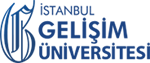                 GELİŞİM ÜNİVERSİTESİ REKTÖRLÜĞÜ                           Bilgi İşlem Daire Başkanlığı                GELİŞİM ÜNİVERSİTESİ REKTÖRLÜĞÜ                           Bilgi İşlem Daire Başkanlığı                   YAZILIM GELİŞTİRME TALEP FORMU                   YAZILIM GELİŞTİRME TALEP FORMUForm Sıra No:Tarih:    /    / 20Talep Edenin:Talep Edenin:Talep Edenin:*Adı Soyadı  Unvanı*Çalıştığı Daire / Bölüm / Birim  Görevi*Kurum E-posta Adresi                               @gelisim.edu.tr**Başvuru ŞekliŞahsım Adına: Birim Adına:* Doldurulması zorunlu alanları ifade eder.* Doldurulması zorunlu alanları ifade eder.* Doldurulması zorunlu alanları ifade eder.** Şahsi taleplerde şahsın, birim taleplerinde birim yöneticisinin “Talep Sahibinin” altında imzası olması gerekmektedir.** Şahsi taleplerde şahsın, birim taleplerinde birim yöneticisinin “Talep Sahibinin” altında imzası olması gerekmektedir.** Şahsi taleplerde şahsın, birim taleplerinde birim yöneticisinin “Talep Sahibinin” altında imzası olması gerekmektedir.Evet / HayırYeni yazılım tasarlanmasını talep ediyorum.Mevcut yazılım üzerinde güncelleme ve/veya değişiklik talep ediyorum.Geliştirmenin Yapılacağı Tarih Aralığı:      /     / 20       -     /     / 20Geliştirmenin Yapılacağı Tarih Aralığı:      /     / 20       -     /     / 20NOT: “Yazılım Yapılması” seçeneği tercih edildiği takdirde Uygulama Türü, Statik Yazılım, Dinamik Yazılım, Kullanılacak Programlama Dili C#, CSS, JQuery, Tasarım Renkleri, Tasarım Dili ve Modüller seçeneklerinin ayrı ayrı ana başlıklar altında ele alınması ve her bir seçenek ile ilgili detaylı bilgi verilmesi gerekmektedir.NOT: “Yazılım Yapılması” seçeneği tercih edildiği takdirde Uygulama Türü, Statik Yazılım, Dinamik Yazılım, Kullanılacak Programlama Dili C#, CSS, JQuery, Tasarım Renkleri, Tasarım Dili ve Modüller seçeneklerinin ayrı ayrı ana başlıklar altında ele alınması ve her bir seçenek ile ilgili detaylı bilgi verilmesi gerekmektedir.NOT: Yazılım çalışmasını yapan personelin, Yazılım Geliştirme Talep Formunda (Ek belgeler dahil) belirtmediğim seçenekler için inisiyatif kullanmasını kabul ediyorum.NOT: Yazılım çalışmasını yapan personelin, Yazılım Geliştirme Talep Formunda (Ek belgeler dahil) belirtmediğim seçenekler için inisiyatif kullanmasını kabul ediyorum.Talep Edenin Görüşleri:Konu ile ilgili çalışma yönergeleri ve ilkelerinde belirtilen tüm şartları ve yükümlülükleri kabul ediyorum.	Yukarıda belirtilen yazılım ile ilgili yapılan tercihler doğrultusunda gerekli geliştirme işlemlerinin yapılmasını arz / rica ederim.Talep SahibininAdı SoyadıİmzaBu kısım Bilgi İşlem Daire Başkanlığı tarafından doldurulacaktır.İşlem Sonucu:İşlemi Yapan Bilgi İşlem Personeliİşlemi Yapan Bilgi İşlem PersoneliTeslim AlanınTeslim AlanınAdı SoyadıAdı SoyadıTarih / İmza   /     /  20Tarih / İmza   /     /  20